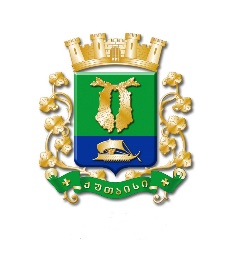 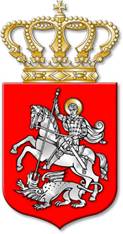 ს  ა  ქ  ა  რ  თ  ვ  ე  ლ  ოქალაქ  ქუთაისის  მუნიციპალიტეტის  საკრებულოგ  ა  ნ  კ  ა  რ  გ  უ  ლ  ე  ბ  ა№     16ქალაქი  ქუთაისი		3		დეკემბერი		2021  წელიქალაქ ქუთაისის მუნიციპალიტეტის საკრებულოს საფინანსო–საბიუჯეტო კომისიის შემადგენლობისცნობად მიღების  შ ე ს ა ხ ე ბსაქართველოს ორგანული კანონის „ადგილობრივი თვითმმართველობის კოდექსი“ 24–ე მუხლის 1–ლი  პუნქტის „ბ“ ქვეპუნქტის „ბ.დ“ ქვეპუნქტის, 28–ე მუხლის 1-ლი, მე–2, 21, 22, მე-3 პუნქტების, 301 მუხლისა და „ქალაქ ქუთაისის მუნიციპალიტეტის საკრებულოს კომისიებში წევრების წარდგენის სისწორის შემოწმების შესახებ“ ქალაქ ქუთაისის მუნიციპალიტეტის საკრებულოს სამანდატო დროებითი კომისიის დასკვნის საფუძველზე:მუხლი 1. ცნობად იქნეს მიღებული, რომ ქალაქ ქუთაისის მუნიციპალიტეტის საკრებულოს საფინანსო–საბიუჯეტო კომისია შედგება საკრებულოს შემდეგი წევრებისაგან:1. კოპალეიშვილი ამირან, რომელიც წარმოდგენილია საკრებულოს ფრაქცია „ქართული ოცნების“ მიერ;2. სიმონიძე მაია, რომელიც წარმოდგენილია საკრებულოს ფრაქცია „ქართული ოცნების“ მიერ;3. მახარაძე ბაქარ, რომელიც წარმოდგენილია საკრებულოს ფრაქცია „ქართული ოცნების“ მიერ; 4. ნიჟარაძე მარეხ, რომელიც წარმოდგენილია საკრებულოს ფრაქცია „ქართული ოცნების“ მიერ; 5. სანიკიძე ლევან, რომელიც წარმოდგენილია საკრებულოს ფრაქცია „ქართული ოცნების“ მიერ;6. მამასახლისი ზაქრო, რომელიც წარმოდგენილია საკრებულოს ფრაქცია „ქართული ოცნების“ მიერ;7. ბასილაძე გია, რომელიც წარმოდგენილია საკრებულოს ფრაქცია „ქართული ოცნების“ მიერ;8. კილაძე გიორგი, რომელიც წარმოდგენილია საკრებულოს ფრაქცია „ერთიანი ნაციონალური მოძრაობის“ მიერ;9. ფხაკაძე დარეჯან, რომელიც წარმოდგენილია საკრებულოს ფრაქცია „ერთიანი ნაციონალური მოძრაობის“ მიერ;10. ბახტაძე დავით, რომელიც წარმოდგენილია საკრებულოს ფრაქცია „ერთიანი ნაციონალური მოძრაობის“ მიერ;11. მანაგაძე გაგა, რომელიც წარმოდგენილია საკრებულოს ფრაქცია „ერთიანი ნაციონალური მოძრაობის“ მიერ;12. ქვაჩაკიძე რომან, რომელიც წარმოდგენილია საკრებულოს ფრაქცია „ერთიანი ნაციონალური მოძრაობის“ მიერ;13. ბრეგაძე ბესიკ, რომელიც წარმოდგენილია პირადი განცხადების საფუძველზე.(ქალაქ ქუთაისის მუნიციპალიტეტის საკრებულოს სამანდატო დროებითი კომისიის დასკვნა „ქალაქ ქუთაისის მუნიციპალიტეტის საკრებულოს კომისიებში წევრების წარდგენის სისწორის შემოწმების შესახებ“ წინამდებარე განკარგულების დედანს თან ერთვის)მუხლი 2. განკარგულება შეიძლება გასაჩივრდეს, კანონით დადგენილი წესით, ქუთაისის საქალაქო სასამართლოში (ვ.კუპრაძის ქუჩა №11), მისი გაცნობიდან ერთი თვის ვადაში.მუხლი 3. განკარგულება ძალაში შევიდეს კანონით დადგენილი წესით.საკრებულოს  თავმჯდომარე			ირაკლი  შენგელია